T.C.KİLİS 7 ARALIK ÜNİVERSİTESİTEKNİK BİLİMLER MESLEK YÜKSEKOKULU20...-20... ÖĞRETİM YILI YAZ STAJI ÖĞRENCİ STAJ DOSYASI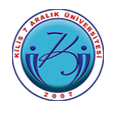 T.C.
KİLİS 7 ARALIK ÜNİVERSİTESİTEKNİK BİLİMLER MESLEK YÜKSEKOKULU 20.… - 20…. ÖĞRETİM YILI ÖĞRENCİ STAJ DOSYASIÖĞRENCİNİNADI SOYADI	:…………………………………………………………………….BÖLÜMÜ		:…………………………………………………………………….PROGRAMI		:…………………………………………………………………….SINIFI		:…………………………………………………………………….NUMARASI		:…………………………………………………………………….GSM NUMARASI   :…………………………………………………………………….İŞ YERİ YA DA KURUMUNADI			:…………………………………………………………………….ADRESİ		:…………………………………………………………………….EĞİTİM PERSONELİNİNADI SOYADI	:…………………………………………………………………….UNVANI		:…………………………………………………………………….TEL. / FAKS		:…………………………………………………………………….T.C.
KİLİS 7 ARALIK ÜNİVERSİTESİ
TEKNİK BİLİMLER MESLEK YÜKSEKOKULU MÜDÜRLÜĞÜSTAJ TALİMATI            SEVGİLİ ÖĞRENCİLER	Eğitim göreceğiniz iş yerlerinde hem kendinizi hem Yüksekokulunuzu temsil ettiğinizin bilinci içinde Yüksekokulumuzda aldığınız teorik ve pratik bilgilerinizi pekiştirerek stajınızı başarıyla tamamlayacağınıza inanıyoruz.	Çalışkanlığınız, dürüstlüğünüz ve üretkenliğinizle stajınızı yapacağınız firma ya da iş
      yerlerinde sizlere “BAŞARILAR” diliyoruz.										           Staj Komisyonu 
STAJ ÖNCESİ HAZIRLIKLAR:Staj dosyasındaki Staj Başvuru Forumunun örneğe uygun olarak doldurup iş yerine onaylattıktan sonra Program Koordinatörüne imzalattırınız.Staj dosyasındaki diğer staj evraklarını örneğe uygun olarak doldurup Bölüm Staj Komisyonu başkanına imzalattırınız.Staj için iş hayatınızdaki idealinize uygun konular seçmeye özen gösteriniz.STAJ SÜRESİNDEKİ İŞLER VE DAVRANIŞLAR: Staj dosyası içinde bulunan değerlendirme tablosu ilgili iş yeri tarafından doldurulup, kapalı zarf içerisinde staj dosyasıyla birlikte teslim edilecektir.  İlgili tablonun bir nüshası staj yapılan kurumda/işletmede kalacaktır.Kendinizi kurumun bir personeli olarak görüp, işinize ciddiyetle başlayınız. Mesai saatlerine titizlikle uyunuz.Kurumdaki / iş yerindeki amirlerin emirlerine kesinlikle uyunuz.Kurumdaki / iş yerindeki mesai arkadaşlarınız ile iş ilişkileri dışında ilişki kurmayınız.İdeolojik tartışmalardan, yersiz konuşmalardan, ısrarlı fikir beyanlarından ve benzeri kötü davranışlardan kaçınınız.Çalışmalarınızı muhakkak günlük olarak değerlendiriniz. İşinizi günü gününe yapınız. Ayrıca; çalışmalarınızı kâğıda geçirirken bir adet matbu form doldurduktan sonra yapılacak ilaveleri (Resim, proje vb.) aynı ebatta bir kâğıda yaparak ekleyiniz. Günlük çalışmalarınızı her günün bitiminde yetkiliye imzalatınız.Staj yaparken araç ve gereçleri bizzat kullanmaya çalışınız. Bilgi ve tecrübenizi çıkarma çabası içinde olunuz.STAJ DOSYASININ HAZIRLANMASI: Teknik Bilimler Meslek Yüksekokulu internet sitesinin duyurular kısmında bulunan staj dosyasının çıktısı alınacak ve spiralletilerek kitapçık haline getirilecektir.Staj çalışmaları sırasında yapılan işler ve çizilecek resimler, staj dosyası içerisindeki A4 sayfalarına el ile doldurulacaktır. Stajyer öğrenci devam takip çizelgesinde öğrenci imzaları ve iş yeri amiri imza/mührü eksiksiz doldurulmalıdır.STAJ DÖNÜŞÜ YAPILACAK İŞLER: Staj bitiminde müessese amirlerine ve personele veda etmeden ayrılmayınız.Ayrılırken, yetkili makamlardan staja başladığınız ve ayrıldığınız tarihi bildirir bir belge alınız. Değerlendirme formunun doldurularak okulumuza gönderilmesi hususunu uygun bir biçimde hatırlatınız.Staj dosyasını tamamladıktan sonra belirtilen tarihler içerisinde Teknik Bilimler Meslek Yüksekokulu’na teslim ediniz.       NOT: Sevgili öğrenciler, tüm staj süresince Kilis 7 Aralık Üniversitesi Staj Yönergesine ve varsa bölüm uygulama esaslarına tabi olduğunuzu hatırlatırız. İlgili yönergeyi ve uygulama esaslarını dikkatlice okuyunuz.       http://www.kilis.edu.tr/dosyalar/yonergeler/2-%20Staj%20Y%C3%B6nergesi.pdf  Bu form staj veren kurum/işyeri tarafından doldurulacak ve kurumda/işyerinde kalacaktır.	       ÖĞRENCİNİN                                       İŞ YERİNİN      Adı Soyadı :………………………         Adı        :……………………..         Staj Süresi :……………………              Adresi   :…………………….. ….                                                                    Staj Başlama – Bitiş                                 Tel No   :……………………..
      Tarihleri    :…………………….…         
                                                                        Faks No :……………………..                                                                                                                                                                                                                              E-posta  :……………………..
      KOORDİNATÖR ÖĞRETİM ELEMANININ              EĞİTİCİ PERSONELİN      Adı Soyadı :………………………………         Adı Soyadı :…………………………………..       
              Sayın İş Yeri Yetkilisi           İş yerinizde staj ve endüstriye dayalı öğretim programı kapsamında süresini tamamlayan
      öğrencinin bilgi, beceri ve stajdan yararlanma derecesini ve ilişkileri ile davranışlarının niteliklerini belirleyebilmek için aşağıdaki tabloyu özenle doldurunuz.
      DEĞERLENDİRME TABLOSU      
                                                                                          Adı Soyadı :………………………………
                                                                                          İmza-Kaşe :……………………….………

* Değerlendirme Kısmını; Çok İyi (A), İyi (B), Orta (C), Geçer (D), Olumsuz (E) şeklinde kodlayınız.Bu form staj veren kurum / iş yeri tarafından doldurulacak ve okul müdürlüğüne gönderilecektir.                          ÖĞRENCİNİN                                              İŞ YERİNİN      Adı Soyadı :………………………………         Adı        :………………………………………      Staj Süresi  :………………………….……        Adresi   :………………………………………                                                                                                     Staj Başlama – Bitiş                                             Tel No   :………………………………………  
      Tarihleri    :…………………….…………         
                                                                                    Faks No :……………………………………..                                                                                    E-posta  :…………………………………….      KOORDİNATÖR ÖĞRETİM ELEMANININ              EĞİTİCİ PERSONELİN      Adı Soyadı :………………………………         Adı Soyadı :…………………………………..                     Sayın İş Yeri Yetkilisi           İş yerinizde staj ve endüstriye dayalı öğretim programı kapsamında süresini tamamlayan
      öğrencinin bilgi, beceri ve stajdan yararlanma derecesini ve ilişkileri ile davranışlarının niteliklerini belirleyebilmek için aşağıdaki tabloyu özenle doldurunuz.DEĞERLENDİRME TABLOSU     
                                                                                                Adı Soyadı :………………………………
                                                                                                İmza-Kaşe …………………….………

     * Değerlendirme Kısmını; Çok İyi (A), İyi (B), Orta (C), Geçer (D), Olumsuz (E) şeklinde kodlayınız.   *Bu formu iadeli taahhütlü olarak postaya veya kapalı zarf içerisinde GİZLİDİR ibaresiyle öğrenciye elden teslim edinizT.C.
KİLİS 7 ARALIK ÜNİVERSİTESİ
TEKNİK BİLİMLER MESLEK YÜKSEKOKULU
STAJYER ÖĞRENCİ DEVAM TAKİP ÇİZELGESİ
           Yukarıda kimliği yazılı öğrenci ….. / ….. / 20…   ile   ….. / ….. / 20…   tarihleri arasında toplam  ……….  işgünü staj çalışmasını yapmıştır.                                                                                                                  İŞ YERİ AMİRİ
                                                                                                                   (İmza –Mühür)      T.C.
KİLİS 7 ARALIK ÜNİVERSİTESİ
TEKNİK BİLİMLER MESLEK YÜKSEKOKULU ÖĞRENCİLERİNİN
STAJ DEĞERLENDİRME FORMU      ÖĞRENCİNİN	      Adı Soyadı :……………………………….	      Programı   :……………………………….      Okul No     :……………………………….      DEĞERLENDİRME      (  ) Gerekli düzeltmeleri yapması için 2 (iki) hafta ek süre verilmesine,      (  ) Zamanında teslim etmediğinden / şekil ve içerik olarak yeterli bulunmadığından / Staj’a düzenli devam etmediğinden / iş yeri kurallarına uymadığından / ………………………. ……………………/ dolayı Staj’ını yeniden yapmasına,      (  ) Stajla ilgili bütün hususları başarı ile yerine getirdiğinden Staj’ının kabul edilmesine,            Karar verilmiştir.                                                                                                              Tarih : ….. / ….. / 20…STAJ KOMİSYON BAŞKANI
……………………………………..
       Müdür YardımcısıBÖLÜM STAJ KOMİSYONU BAŞKANI                                                     BÖLÜM BAŞKANISTAJ DEFTERİSTAJ DEFTERİSTAJ DEFTERİSTAJ DEFTERİSTAJ DEFTERİSTAJ DEFTERİSTAJ DEFTERİSTAJ DEFTERİSTAJ DEFTERİSTAJ DEFTERİSTAJ DEFTERİSTAJ DEFTERİSTAJ DEFTERİSTAJ DEFTERİSTAJ DEFTERİSTAJ DEFTERİSTAJ DEFTERİSTAJ DEFTERİSTAJ DEFTERİSTAJ DEFTERİSTAJ DEFTERİSTAJ DEFTERİSTAJ DEFTERİSTAJ DEFTERİSTAJ DEFTERİSTAJ DEFTERİSTAJ DEFTERİSTAJ DEFTERİSTAJ DEFTERİSTAJ DEFTERİSTAJ DEFTERİ